Comité Départemental d’Escrime des YvelinesRéservez votre place pour le stage d’escrime :TOUSSAINT 2019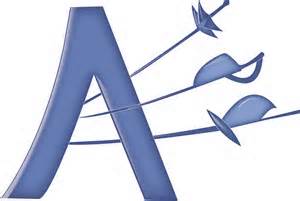 Bulletin de Pré-inscriptionStage d’Escrime « Toussaint 2019 »Aux 3 armesDu Dimanche 20 au Dimanche 27 octobre 2019M. ou Mme ...................................................................Inscrivent leur enfant .......................................................Au stage de « Toussaint 2019 » organisé par le C.D.E. 78.Date de naissance : ..........................................................Adresse : ......................................................................................................................................................E-mail : .......................................................................Téléphone Domicile : .......................................................Portables : Mère............................Père..........................Club : .........................................................................Maître d’Armes : .............................................................Pour la réservation joindre un chèque de 100 Euros (non remboursables) à l’ordre du Comité Départemental d’Escrime du 78 (C.D.E. 78).Prix du stage :	475 € : Yvelines				500 € : Extérieurs								Signature des ParentsMme Chantal GERBERT2 allée des Millepertuis78860 SAINT NOM LA BRETECHE 01.34.62.53.37.Contact.cd78@leav.fr